Creating an eBook (Beginner)In this tutorial, you will learn how to create an eBook using pages in touchdevelop.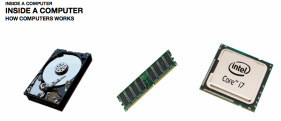 getting startedFirst you need visit:https://www.touchdevelop.com/nrkpb If you have a Microsoft account, you will be able to login. You can create an account for yourself or use the app without logging in.using the tutorialClick the tutorial button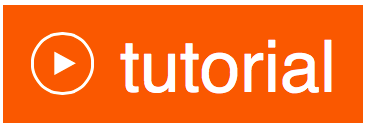 Follow the instructions step by step. Make sure you read the information that appears between each step so that you gain an understanding of what the code is doing (You will need to write your own instructions later). remembering instructionsWrite the result of each instruction below so that you can use them later when customizing your app:the challengeUsing what you have learnt:Change the background colour of each pageAdd your own images or replace the images in the tutorialAdd more pages to your eBookAdd more information to your pagesCreate your own eBook on a topic of your choice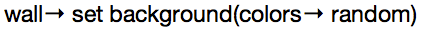 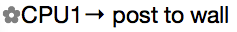 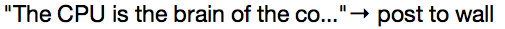 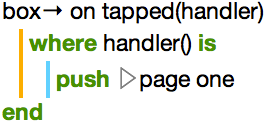 